С 20 по 22 сентября 2018 года Комитетом по физической культуре и спорту города Волгодонска совместно с ГБУ РО «СШОР №29» проведена парусная регата в рамках межрегионального фестиваля исторической реконструкции "Великий шелковый путь на Дону", посвященного дню рождения города Волгодонска. 
    В данном мероприятии приняли участие спортсмены из  города Волгодонска, Азова, Таганрога и Цимлянска. Общее количество участников составило 68 человек. Соревнования прошли на высоком организационном уровне, победители и призеры награждены памятными призами и грамотами соответствующих степеней. 
    Победителями парусной регаты стали : 
- в классе яхт "420" -Сырыкова Ксения и Шпакова Зоя 
- в классе яхт "Луч-мини" - Сухоруков Михаил- в классе яхт "Кадет" - Проскурин Максим и Кузьмич Иван 
- в классе яхт "Оптимист" - Сафин Даниил (старшая группа) и Старикова Полина(младшая группа). 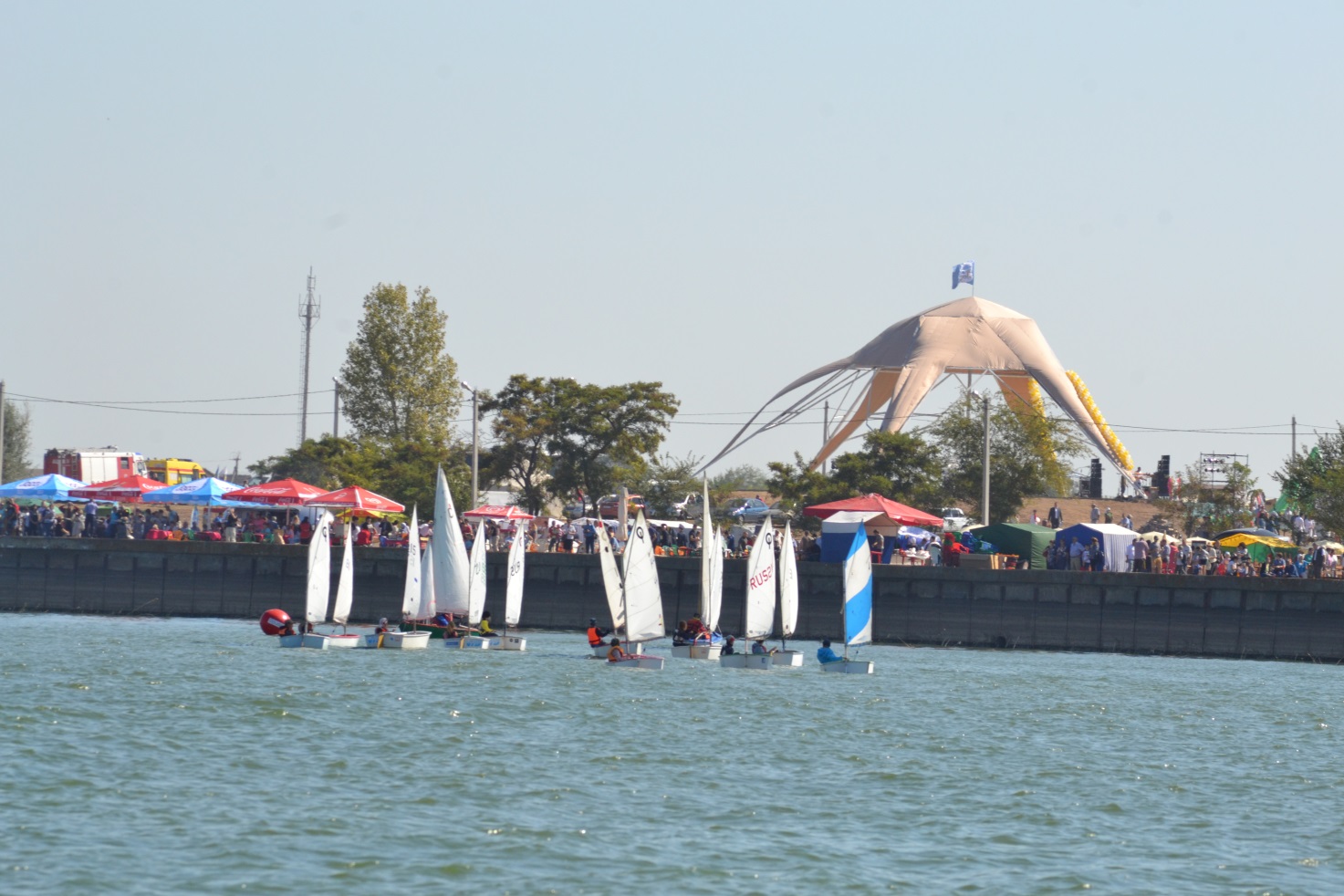 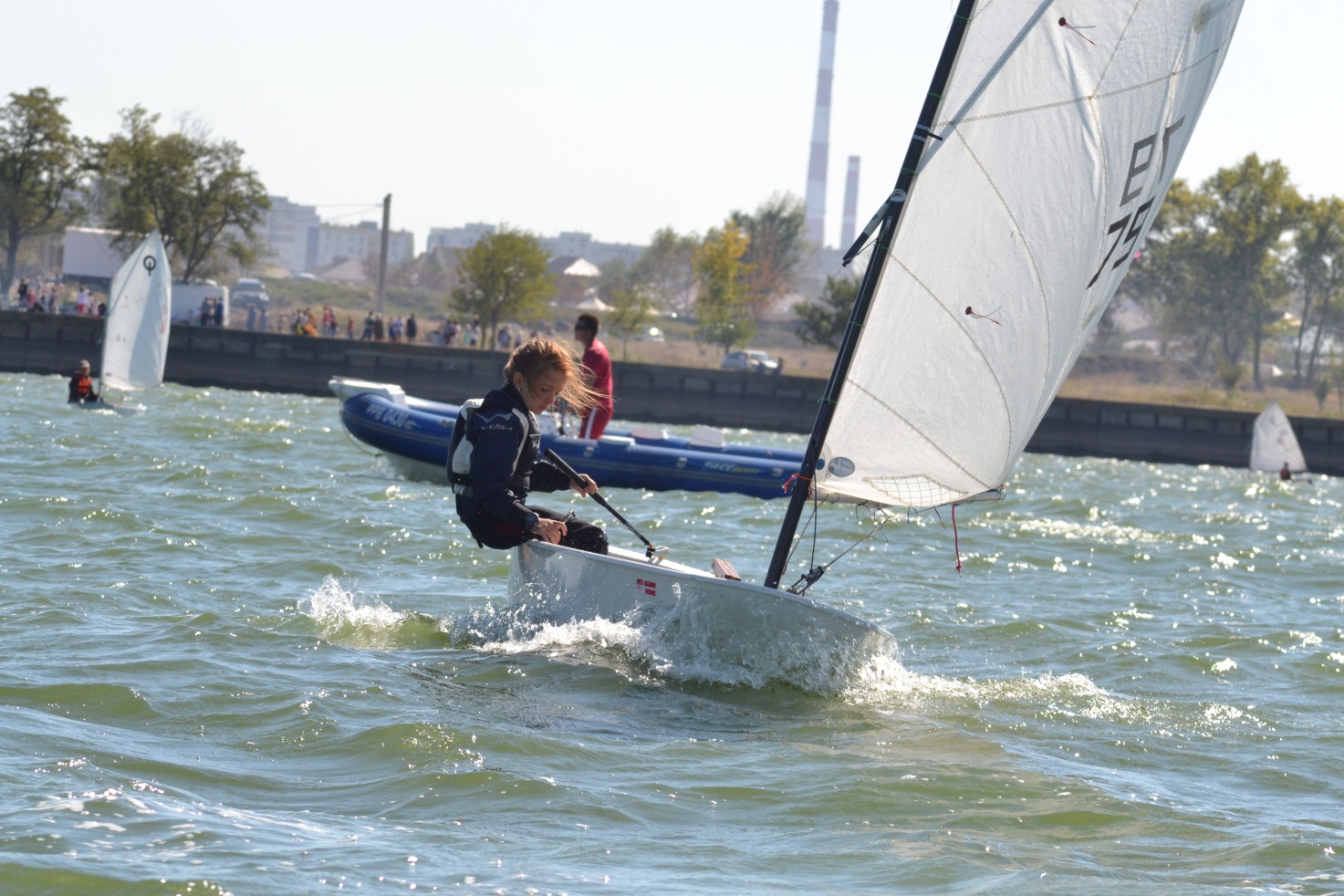 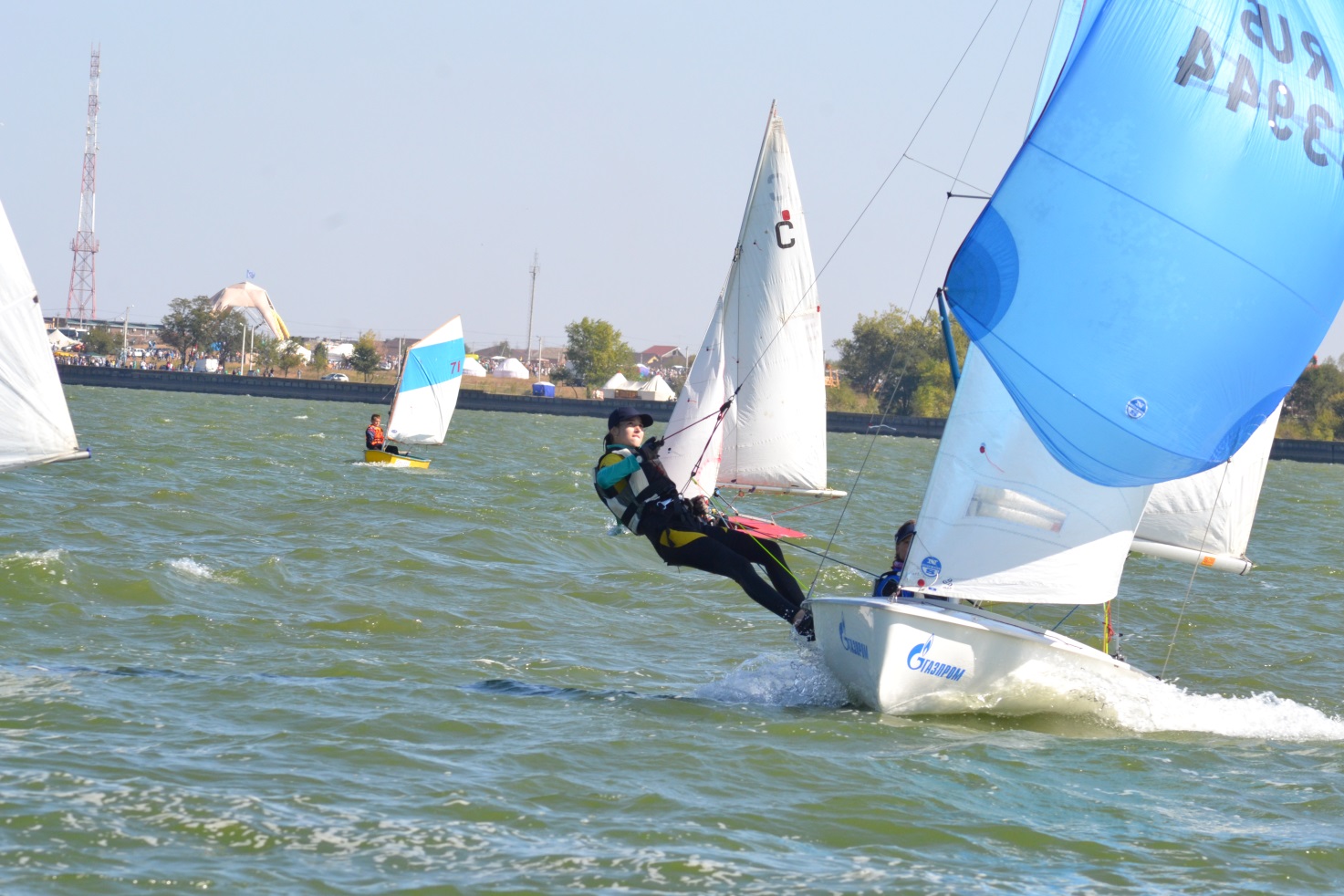 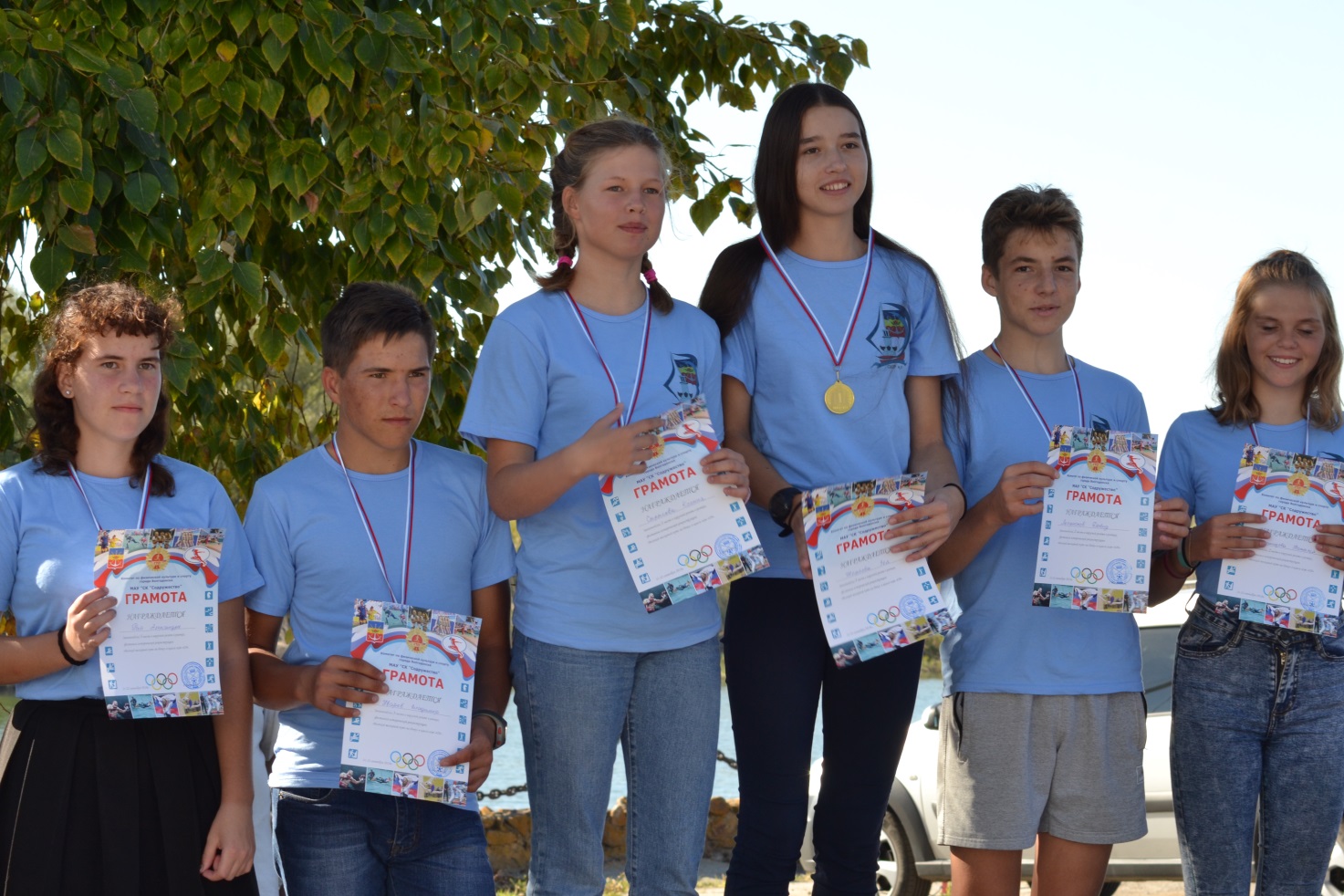 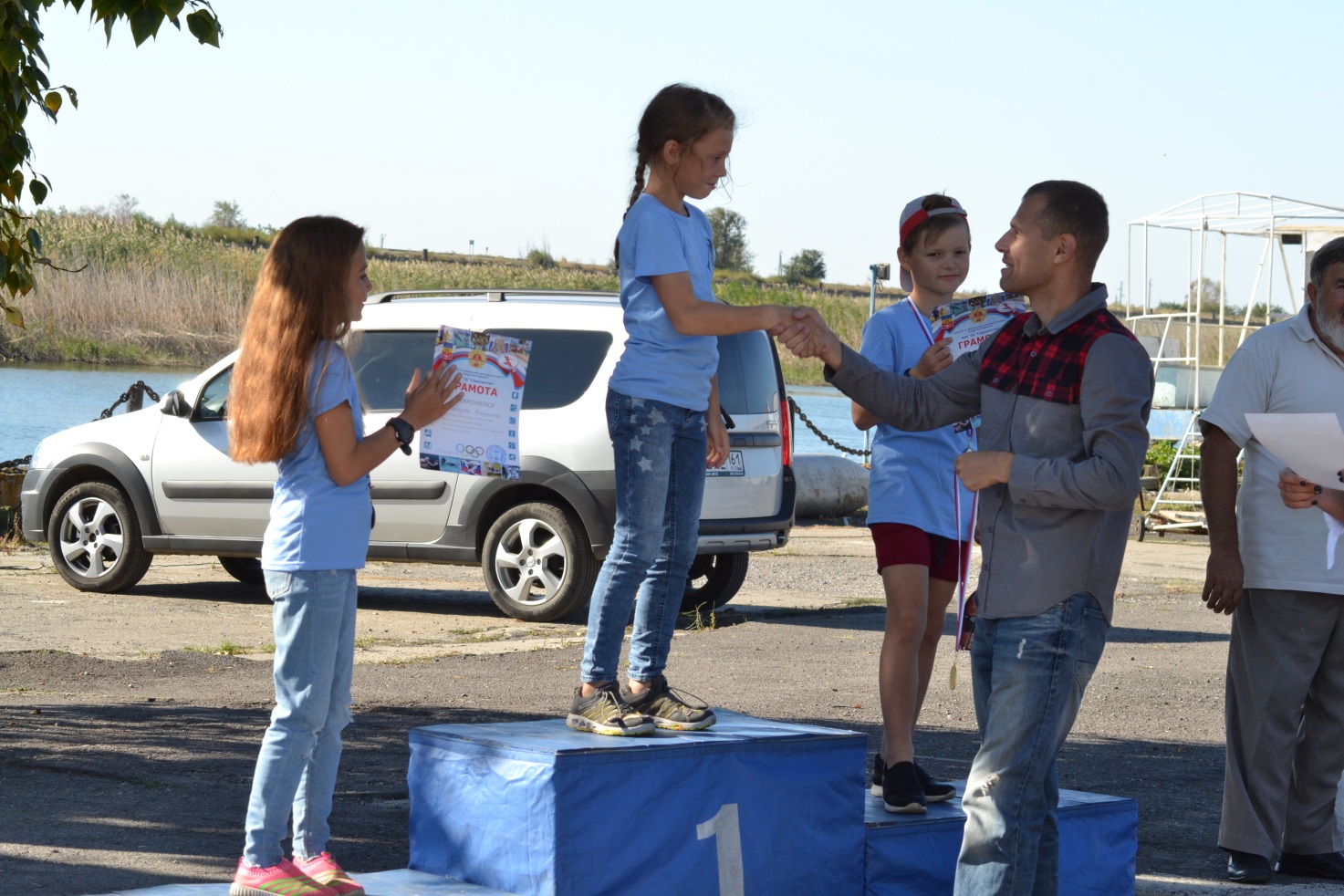 